Liebe Radfahrerin, lieber Radfahrer in Niedenstein! 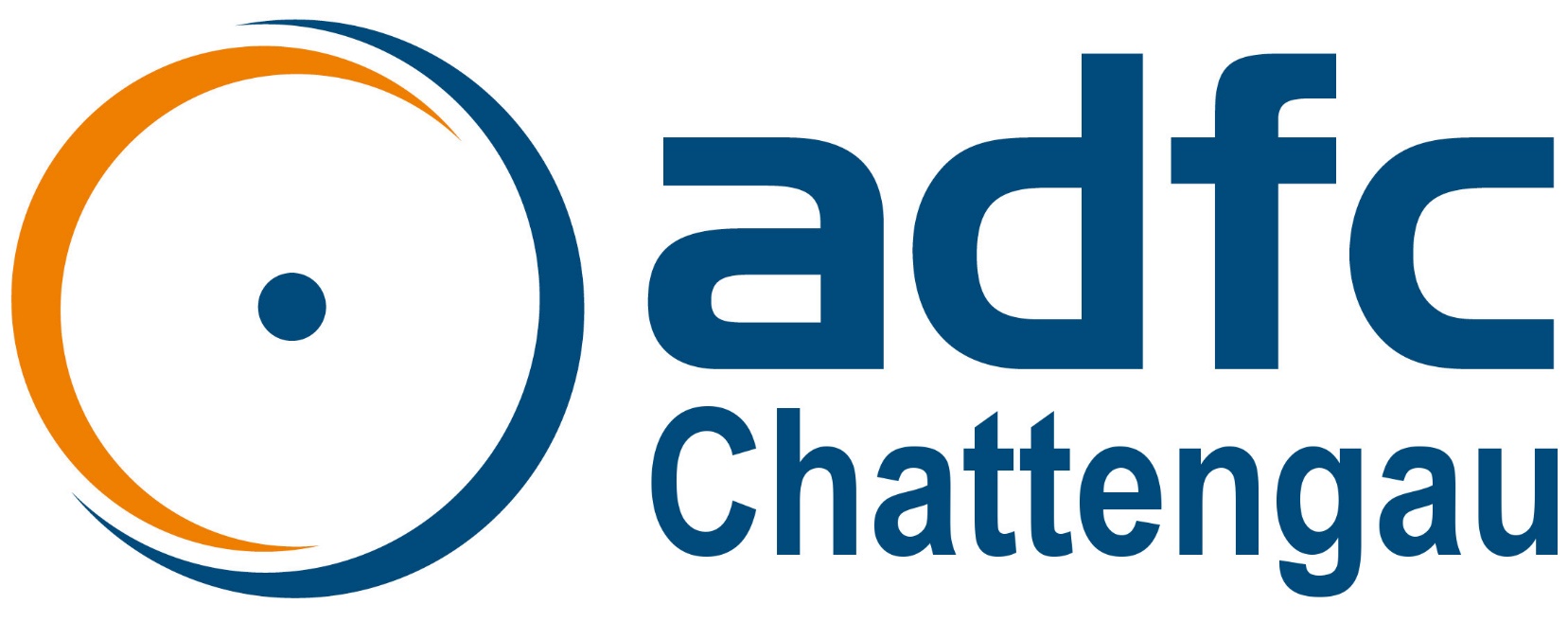 Die ADFC Ortsgruppe Chattengau hat für die Stadt Niedenstein auf der Grundlage des Anspruchs „Alltagstauglichkeit“ eine Radwegeanalyse durchgeführt. Dabei wurden eine Reihe von Maßnahmen für ein besseres Angebot für RadfahrerInnen erkannt. Es sind nicht alle Ziele gleich wichtig und es können nicht alle Maßnahmen gleichzeitig ergriffen werden. Deshalb bitten wir Sie, die Dringlichkeit der folgenden Maßnahmen mit einem Kreuz bei den Ziffern 1 (ziemlich unwichtig) bis 10 (sehr dringend) zu bewerten.Bitte senden Sie den ausgefüllten Bogen bis zum 15. März 2021an uhorstmann@adfc-hrse.de  oder per Post: Ullrich Horstmann, Schulstraße 14, 34281 GudensbergMaßnahme R 12 Radroute, Abschnitt Wichdorf – Weißenthalsmühle/KirchbergAsphaltierung einer Lücke von 1,9 kmMaßnahme R 12 Radroute, Abschnitt Wichdorf – Weißenthalsmühle/KirchbergAsphaltierung einer Lücke von 1,9 kmMaßnahme R 12 Radroute, Abschnitt Wichdorf – Weißenthalsmühle/KirchbergAsphaltierung einer Lücke von 1,9 kmMaßnahme R 12 Radroute, Abschnitt Wichdorf – Weißenthalsmühle/KirchbergAsphaltierung einer Lücke von 1,9 kmMaßnahme R 12 Radroute, Abschnitt Wichdorf – Weißenthalsmühle/KirchbergAsphaltierung einer Lücke von 1,9 kmMaßnahme R 12 Radroute, Abschnitt Wichdorf – Weißenthalsmühle/KirchbergAsphaltierung einer Lücke von 1,9 kmMaßnahme R 12 Radroute, Abschnitt Wichdorf – Weißenthalsmühle/KirchbergAsphaltierung einer Lücke von 1,9 kmMaßnahme R 12 Radroute, Abschnitt Wichdorf – Weißenthalsmühle/KirchbergAsphaltierung einer Lücke von 1,9 kmMaßnahme R 12 Radroute, Abschnitt Wichdorf – Weißenthalsmühle/KirchbergAsphaltierung einer Lücke von 1,9 kmMaßnahme R 12 Radroute, Abschnitt Wichdorf – Weißenthalsmühle/KirchbergAsphaltierung einer Lücke von 1,9 km12345678910Verlegung des R 12 durch die Falkensteinstraße, Westend und Wirtschaftswege Ri. Scheune, dann rechts zum R 12 inkl. Schließung einer Asphaltierungslücke von ca. 720 m (Scheune – R 12)Verlegung des R 12 durch die Falkensteinstraße, Westend und Wirtschaftswege Ri. Scheune, dann rechts zum R 12 inkl. Schließung einer Asphaltierungslücke von ca. 720 m (Scheune – R 12)Verlegung des R 12 durch die Falkensteinstraße, Westend und Wirtschaftswege Ri. Scheune, dann rechts zum R 12 inkl. Schließung einer Asphaltierungslücke von ca. 720 m (Scheune – R 12)Verlegung des R 12 durch die Falkensteinstraße, Westend und Wirtschaftswege Ri. Scheune, dann rechts zum R 12 inkl. Schließung einer Asphaltierungslücke von ca. 720 m (Scheune – R 12)Verlegung des R 12 durch die Falkensteinstraße, Westend und Wirtschaftswege Ri. Scheune, dann rechts zum R 12 inkl. Schließung einer Asphaltierungslücke von ca. 720 m (Scheune – R 12)Verlegung des R 12 durch die Falkensteinstraße, Westend und Wirtschaftswege Ri. Scheune, dann rechts zum R 12 inkl. Schließung einer Asphaltierungslücke von ca. 720 m (Scheune – R 12)Verlegung des R 12 durch die Falkensteinstraße, Westend und Wirtschaftswege Ri. Scheune, dann rechts zum R 12 inkl. Schließung einer Asphaltierungslücke von ca. 720 m (Scheune – R 12)Verlegung des R 12 durch die Falkensteinstraße, Westend und Wirtschaftswege Ri. Scheune, dann rechts zum R 12 inkl. Schließung einer Asphaltierungslücke von ca. 720 m (Scheune – R 12)Verlegung des R 12 durch die Falkensteinstraße, Westend und Wirtschaftswege Ri. Scheune, dann rechts zum R 12 inkl. Schließung einer Asphaltierungslücke von ca. 720 m (Scheune – R 12)Verlegung des R 12 durch die Falkensteinstraße, Westend und Wirtschaftswege Ri. Scheune, dann rechts zum R 12 inkl. Schließung einer Asphaltierungslücke von ca. 720 m (Scheune – R 12)12345678910Maßnahme Radweg R 12 nach Schauenburg-Elmshagen                                 Asphaltierung einer Lücke des R 12 (Waldrandweg) Ri. Schauenburg-Elmshagen, ca. 500 mMaßnahme Radweg R 12 nach Schauenburg-Elmshagen                                 Asphaltierung einer Lücke des R 12 (Waldrandweg) Ri. Schauenburg-Elmshagen, ca. 500 mMaßnahme Radweg R 12 nach Schauenburg-Elmshagen                                 Asphaltierung einer Lücke des R 12 (Waldrandweg) Ri. Schauenburg-Elmshagen, ca. 500 mMaßnahme Radweg R 12 nach Schauenburg-Elmshagen                                 Asphaltierung einer Lücke des R 12 (Waldrandweg) Ri. Schauenburg-Elmshagen, ca. 500 mMaßnahme Radweg R 12 nach Schauenburg-Elmshagen                                 Asphaltierung einer Lücke des R 12 (Waldrandweg) Ri. Schauenburg-Elmshagen, ca. 500 mMaßnahme Radweg R 12 nach Schauenburg-Elmshagen                                 Asphaltierung einer Lücke des R 12 (Waldrandweg) Ri. Schauenburg-Elmshagen, ca. 500 mMaßnahme Radweg R 12 nach Schauenburg-Elmshagen                                 Asphaltierung einer Lücke des R 12 (Waldrandweg) Ri. Schauenburg-Elmshagen, ca. 500 mMaßnahme Radweg R 12 nach Schauenburg-Elmshagen                                 Asphaltierung einer Lücke des R 12 (Waldrandweg) Ri. Schauenburg-Elmshagen, ca. 500 mMaßnahme Radweg R 12 nach Schauenburg-Elmshagen                                 Asphaltierung einer Lücke des R 12 (Waldrandweg) Ri. Schauenburg-Elmshagen, ca. 500 mMaßnahme Radweg R 12 nach Schauenburg-Elmshagen                                 Asphaltierung einer Lücke des R 12 (Waldrandweg) Ri. Schauenburg-Elmshagen, ca. 500 m12345678910Maßnahme Radweg nach Bad Emstal-SandAsphaltierung eines Forstweges westlich des Wanderparkplatzes Altenburg Ri. Bad Emstal-Sand, ca. 1,4 kmMaßnahme Radweg nach Bad Emstal-SandAsphaltierung eines Forstweges westlich des Wanderparkplatzes Altenburg Ri. Bad Emstal-Sand, ca. 1,4 kmMaßnahme Radweg nach Bad Emstal-SandAsphaltierung eines Forstweges westlich des Wanderparkplatzes Altenburg Ri. Bad Emstal-Sand, ca. 1,4 kmMaßnahme Radweg nach Bad Emstal-SandAsphaltierung eines Forstweges westlich des Wanderparkplatzes Altenburg Ri. Bad Emstal-Sand, ca. 1,4 kmMaßnahme Radweg nach Bad Emstal-SandAsphaltierung eines Forstweges westlich des Wanderparkplatzes Altenburg Ri. Bad Emstal-Sand, ca. 1,4 kmMaßnahme Radweg nach Bad Emstal-SandAsphaltierung eines Forstweges westlich des Wanderparkplatzes Altenburg Ri. Bad Emstal-Sand, ca. 1,4 kmMaßnahme Radweg nach Bad Emstal-SandAsphaltierung eines Forstweges westlich des Wanderparkplatzes Altenburg Ri. Bad Emstal-Sand, ca. 1,4 kmMaßnahme Radweg nach Bad Emstal-SandAsphaltierung eines Forstweges westlich des Wanderparkplatzes Altenburg Ri. Bad Emstal-Sand, ca. 1,4 kmMaßnahme Radweg nach Bad Emstal-SandAsphaltierung eines Forstweges westlich des Wanderparkplatzes Altenburg Ri. Bad Emstal-Sand, ca. 1,4 kmMaßnahme Radweg nach Bad Emstal-SandAsphaltierung eines Forstweges westlich des Wanderparkplatzes Altenburg Ri. Bad Emstal-Sand, ca. 1,4 km12345678910Maßnahme Radweg nach Bad Emstal-MerxhausenAsphaltierung eines Wirtschaftsweges (Lücke) zw. Niedenstein und Waldrand bei Merxhausen, ca. 350 mMaßnahme Radweg nach Bad Emstal-MerxhausenAsphaltierung eines Wirtschaftsweges (Lücke) zw. Niedenstein und Waldrand bei Merxhausen, ca. 350 mMaßnahme Radweg nach Bad Emstal-MerxhausenAsphaltierung eines Wirtschaftsweges (Lücke) zw. Niedenstein und Waldrand bei Merxhausen, ca. 350 mMaßnahme Radweg nach Bad Emstal-MerxhausenAsphaltierung eines Wirtschaftsweges (Lücke) zw. Niedenstein und Waldrand bei Merxhausen, ca. 350 mMaßnahme Radweg nach Bad Emstal-MerxhausenAsphaltierung eines Wirtschaftsweges (Lücke) zw. Niedenstein und Waldrand bei Merxhausen, ca. 350 mMaßnahme Radweg nach Bad Emstal-MerxhausenAsphaltierung eines Wirtschaftsweges (Lücke) zw. Niedenstein und Waldrand bei Merxhausen, ca. 350 mMaßnahme Radweg nach Bad Emstal-MerxhausenAsphaltierung eines Wirtschaftsweges (Lücke) zw. Niedenstein und Waldrand bei Merxhausen, ca. 350 mMaßnahme Radweg nach Bad Emstal-MerxhausenAsphaltierung eines Wirtschaftsweges (Lücke) zw. Niedenstein und Waldrand bei Merxhausen, ca. 350 mMaßnahme Radweg nach Bad Emstal-MerxhausenAsphaltierung eines Wirtschaftsweges (Lücke) zw. Niedenstein und Waldrand bei Merxhausen, ca. 350 mMaßnahme Radweg nach Bad Emstal-MerxhausenAsphaltierung eines Wirtschaftsweges (Lücke) zw. Niedenstein und Waldrand bei Merxhausen, ca. 350 m12345678910Maßnahme Radweg Niedenstein – GudensbergAsphaltierung von Wirtschaftsweg in Metze von L ... vorbei an Stallung bis L 3220 plus kurzer Radweg an der Straße sowie Asphaltierung eines Wirtschaftswegs zur K 83 (Aufgabe Stadt Gudensberg)Maßnahme Radweg Niedenstein – GudensbergAsphaltierung von Wirtschaftsweg in Metze von L ... vorbei an Stallung bis L 3220 plus kurzer Radweg an der Straße sowie Asphaltierung eines Wirtschaftswegs zur K 83 (Aufgabe Stadt Gudensberg)Maßnahme Radweg Niedenstein – GudensbergAsphaltierung von Wirtschaftsweg in Metze von L ... vorbei an Stallung bis L 3220 plus kurzer Radweg an der Straße sowie Asphaltierung eines Wirtschaftswegs zur K 83 (Aufgabe Stadt Gudensberg)Maßnahme Radweg Niedenstein – GudensbergAsphaltierung von Wirtschaftsweg in Metze von L ... vorbei an Stallung bis L 3220 plus kurzer Radweg an der Straße sowie Asphaltierung eines Wirtschaftswegs zur K 83 (Aufgabe Stadt Gudensberg)Maßnahme Radweg Niedenstein – GudensbergAsphaltierung von Wirtschaftsweg in Metze von L ... vorbei an Stallung bis L 3220 plus kurzer Radweg an der Straße sowie Asphaltierung eines Wirtschaftswegs zur K 83 (Aufgabe Stadt Gudensberg)Maßnahme Radweg Niedenstein – GudensbergAsphaltierung von Wirtschaftsweg in Metze von L ... vorbei an Stallung bis L 3220 plus kurzer Radweg an der Straße sowie Asphaltierung eines Wirtschaftswegs zur K 83 (Aufgabe Stadt Gudensberg)Maßnahme Radweg Niedenstein – GudensbergAsphaltierung von Wirtschaftsweg in Metze von L ... vorbei an Stallung bis L 3220 plus kurzer Radweg an der Straße sowie Asphaltierung eines Wirtschaftswegs zur K 83 (Aufgabe Stadt Gudensberg)Maßnahme Radweg Niedenstein – GudensbergAsphaltierung von Wirtschaftsweg in Metze von L ... vorbei an Stallung bis L 3220 plus kurzer Radweg an der Straße sowie Asphaltierung eines Wirtschaftswegs zur K 83 (Aufgabe Stadt Gudensberg)Maßnahme Radweg Niedenstein – GudensbergAsphaltierung von Wirtschaftsweg in Metze von L ... vorbei an Stallung bis L 3220 plus kurzer Radweg an der Straße sowie Asphaltierung eines Wirtschaftswegs zur K 83 (Aufgabe Stadt Gudensberg)Maßnahme Radweg Niedenstein – GudensbergAsphaltierung von Wirtschaftsweg in Metze von L ... vorbei an Stallung bis L 3220 plus kurzer Radweg an der Straße sowie Asphaltierung eines Wirtschaftswegs zur K 83 (Aufgabe Stadt Gudensberg)12345678910Maßnahme Radwegeverbindung zw. den Stadtteilen Wichdorf und KirchbergHerstellung eines asphaltierten Wirtschaftswegs zw. Wichdorf u. Kirchberg westl. K 79 auf überwiegend vorhandenen Wirtschaftswegen zw. Feldscheune Westendstraße (Wichdorf) u. Asphaltweg ab K 79 b. KirchbergMaßnahme Radwegeverbindung zw. den Stadtteilen Wichdorf und KirchbergHerstellung eines asphaltierten Wirtschaftswegs zw. Wichdorf u. Kirchberg westl. K 79 auf überwiegend vorhandenen Wirtschaftswegen zw. Feldscheune Westendstraße (Wichdorf) u. Asphaltweg ab K 79 b. KirchbergMaßnahme Radwegeverbindung zw. den Stadtteilen Wichdorf und KirchbergHerstellung eines asphaltierten Wirtschaftswegs zw. Wichdorf u. Kirchberg westl. K 79 auf überwiegend vorhandenen Wirtschaftswegen zw. Feldscheune Westendstraße (Wichdorf) u. Asphaltweg ab K 79 b. KirchbergMaßnahme Radwegeverbindung zw. den Stadtteilen Wichdorf und KirchbergHerstellung eines asphaltierten Wirtschaftswegs zw. Wichdorf u. Kirchberg westl. K 79 auf überwiegend vorhandenen Wirtschaftswegen zw. Feldscheune Westendstraße (Wichdorf) u. Asphaltweg ab K 79 b. KirchbergMaßnahme Radwegeverbindung zw. den Stadtteilen Wichdorf und KirchbergHerstellung eines asphaltierten Wirtschaftswegs zw. Wichdorf u. Kirchberg westl. K 79 auf überwiegend vorhandenen Wirtschaftswegen zw. Feldscheune Westendstraße (Wichdorf) u. Asphaltweg ab K 79 b. KirchbergMaßnahme Radwegeverbindung zw. den Stadtteilen Wichdorf und KirchbergHerstellung eines asphaltierten Wirtschaftswegs zw. Wichdorf u. Kirchberg westl. K 79 auf überwiegend vorhandenen Wirtschaftswegen zw. Feldscheune Westendstraße (Wichdorf) u. Asphaltweg ab K 79 b. KirchbergMaßnahme Radwegeverbindung zw. den Stadtteilen Wichdorf und KirchbergHerstellung eines asphaltierten Wirtschaftswegs zw. Wichdorf u. Kirchberg westl. K 79 auf überwiegend vorhandenen Wirtschaftswegen zw. Feldscheune Westendstraße (Wichdorf) u. Asphaltweg ab K 79 b. KirchbergMaßnahme Radwegeverbindung zw. den Stadtteilen Wichdorf und KirchbergHerstellung eines asphaltierten Wirtschaftswegs zw. Wichdorf u. Kirchberg westl. K 79 auf überwiegend vorhandenen Wirtschaftswegen zw. Feldscheune Westendstraße (Wichdorf) u. Asphaltweg ab K 79 b. KirchbergMaßnahme Radwegeverbindung zw. den Stadtteilen Wichdorf und KirchbergHerstellung eines asphaltierten Wirtschaftswegs zw. Wichdorf u. Kirchberg westl. K 79 auf überwiegend vorhandenen Wirtschaftswegen zw. Feldscheune Westendstraße (Wichdorf) u. Asphaltweg ab K 79 b. KirchbergMaßnahme Radwegeverbindung zw. den Stadtteilen Wichdorf und KirchbergHerstellung eines asphaltierten Wirtschaftswegs zw. Wichdorf u. Kirchberg westl. K 79 auf überwiegend vorhandenen Wirtschaftswegen zw. Feldscheune Westendstraße (Wichdorf) u. Asphaltweg ab K 79 b. Kirchberg12345678910Maßnahme Herstellung  einer alltagstaugliche Wegweisung für RadfahrerMaßnahme Herstellung  einer alltagstaugliche Wegweisung für RadfahrerMaßnahme Herstellung  einer alltagstaugliche Wegweisung für RadfahrerMaßnahme Herstellung  einer alltagstaugliche Wegweisung für RadfahrerMaßnahme Herstellung  einer alltagstaugliche Wegweisung für RadfahrerMaßnahme Herstellung  einer alltagstaugliche Wegweisung für RadfahrerMaßnahme Herstellung  einer alltagstaugliche Wegweisung für RadfahrerMaßnahme Herstellung  einer alltagstaugliche Wegweisung für RadfahrerMaßnahme Herstellung  einer alltagstaugliche Wegweisung für RadfahrerMaßnahme Herstellung  einer alltagstaugliche Wegweisung für Radfahrer12345678910Maßnahme Aufstellung sicherer Fahrradabstellanlagen (AnlehnbügelMaßnahme Aufstellung sicherer Fahrradabstellanlagen (AnlehnbügelMaßnahme Aufstellung sicherer Fahrradabstellanlagen (AnlehnbügelMaßnahme Aufstellung sicherer Fahrradabstellanlagen (AnlehnbügelMaßnahme Aufstellung sicherer Fahrradabstellanlagen (AnlehnbügelMaßnahme Aufstellung sicherer Fahrradabstellanlagen (AnlehnbügelMaßnahme Aufstellung sicherer Fahrradabstellanlagen (AnlehnbügelMaßnahme Aufstellung sicherer Fahrradabstellanlagen (AnlehnbügelMaßnahme Aufstellung sicherer Fahrradabstellanlagen (AnlehnbügelMaßnahme Aufstellung sicherer Fahrradabstellanlagen (Anlehnbügel12345678910Maßnahme straßenarme Radwegeverbindung zwischen den Stadtteilen Metze und KirchbergSchließen einer Asphaltierungslücke auf einem Wirtschaftsweg , ca. 600 mMaßnahme straßenarme Radwegeverbindung zwischen den Stadtteilen Metze und KirchbergSchließen einer Asphaltierungslücke auf einem Wirtschaftsweg , ca. 600 mMaßnahme straßenarme Radwegeverbindung zwischen den Stadtteilen Metze und KirchbergSchließen einer Asphaltierungslücke auf einem Wirtschaftsweg , ca. 600 mMaßnahme straßenarme Radwegeverbindung zwischen den Stadtteilen Metze und KirchbergSchließen einer Asphaltierungslücke auf einem Wirtschaftsweg , ca. 600 mMaßnahme straßenarme Radwegeverbindung zwischen den Stadtteilen Metze und KirchbergSchließen einer Asphaltierungslücke auf einem Wirtschaftsweg , ca. 600 mMaßnahme straßenarme Radwegeverbindung zwischen den Stadtteilen Metze und KirchbergSchließen einer Asphaltierungslücke auf einem Wirtschaftsweg , ca. 600 mMaßnahme straßenarme Radwegeverbindung zwischen den Stadtteilen Metze und KirchbergSchließen einer Asphaltierungslücke auf einem Wirtschaftsweg , ca. 600 mMaßnahme straßenarme Radwegeverbindung zwischen den Stadtteilen Metze und KirchbergSchließen einer Asphaltierungslücke auf einem Wirtschaftsweg , ca. 600 mMaßnahme straßenarme Radwegeverbindung zwischen den Stadtteilen Metze und KirchbergSchließen einer Asphaltierungslücke auf einem Wirtschaftsweg , ca. 600 mMaßnahme straßenarme Radwegeverbindung zwischen den Stadtteilen Metze und KirchbergSchließen einer Asphaltierungslücke auf einem Wirtschaftsweg , ca. 600 m12345678910